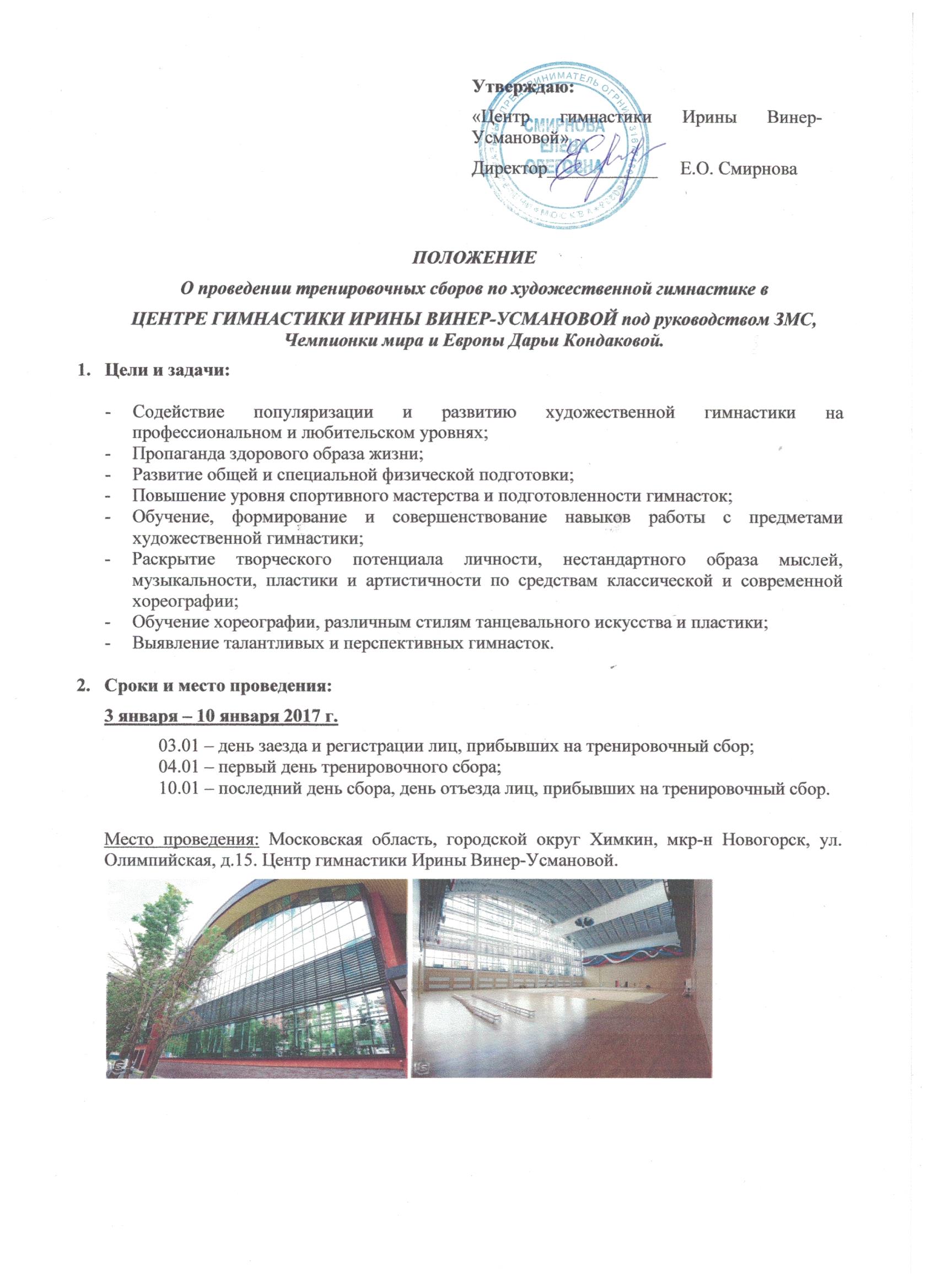 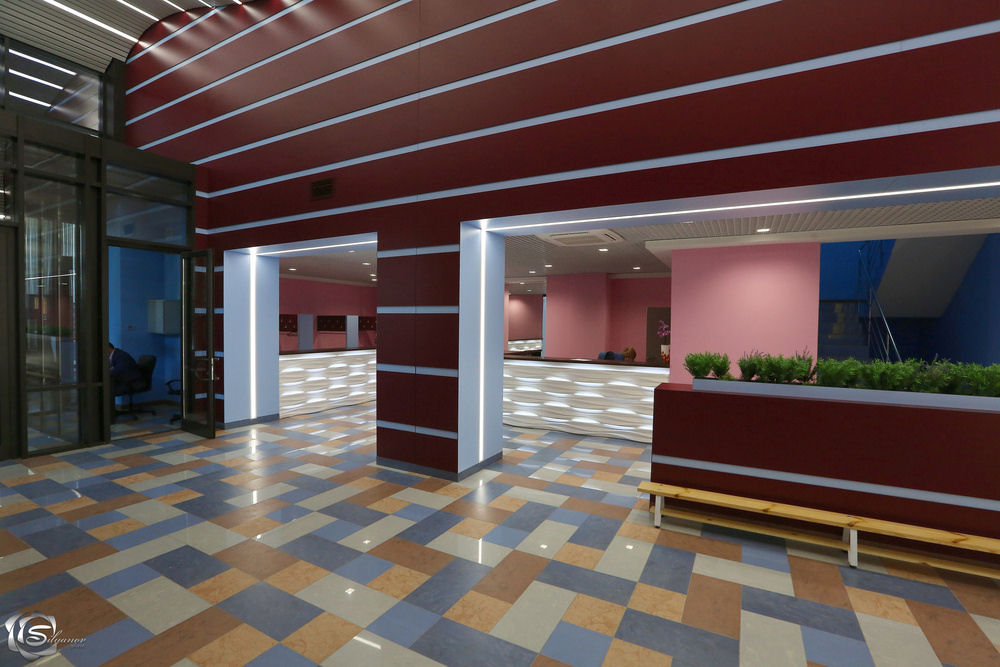 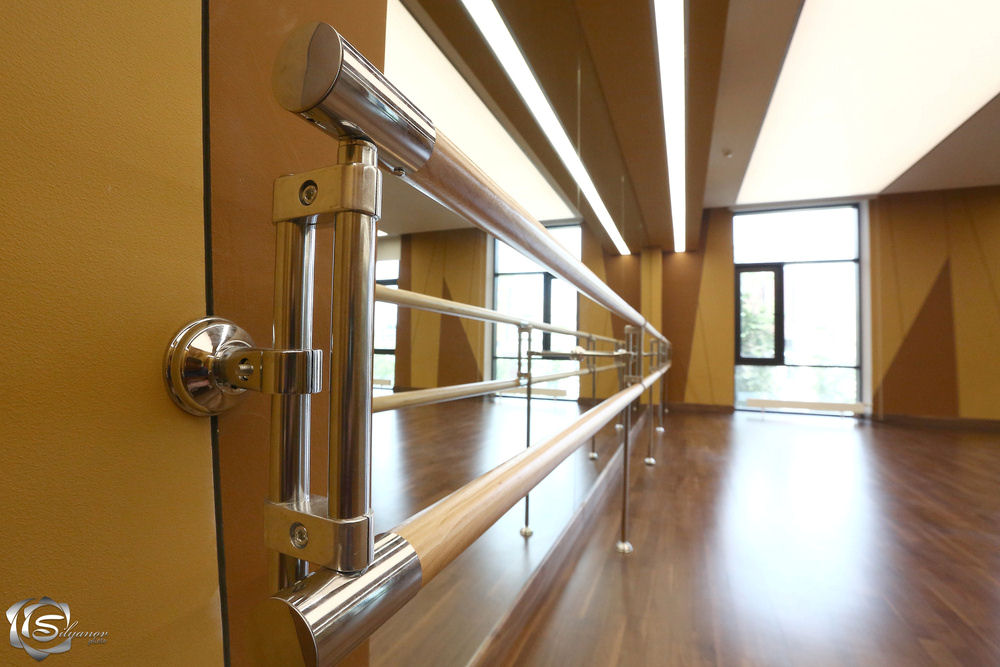 Проживание: Отель «Планерное», расположенный в 5 минутах езды от Центра гимнастики Ирины Винер-Усмановой по адресу: Московская область, город Химки, микрорайон Новогорск, улица Ивановская, владение 2. 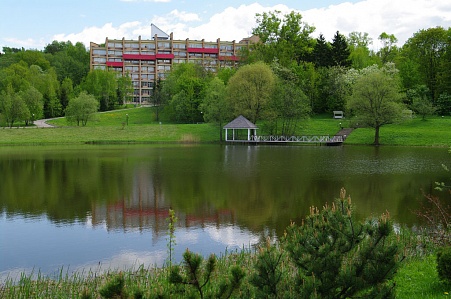 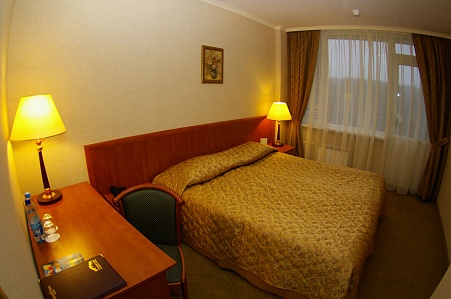 В проживание включено: 3-х разовое питание (шведский стол), трансфер. Проживание допускается только с сопровождающим лицом. Тренерский состав:  Кондакова Дарья - Заслуженный мастер спорта России по художественной гимнастике. Многократная Чемпионка Мира и Европы. Победительница Кубков Мира, Гран-при и международных турниров. Тренер сборной России.Ксения Дудкина - Заслуженный мастер спорта России. Олимпийская чемпионка чемпионка Юношеских Олимпийских игр, двукратная чемпионка мира и Европы, трехкратная победительница Всемирной Универсиады в групповых упражнениях.Бравикова Юлия –  Мастер спорта международного класса. Двукратная чемпионка Первенства Европы, победительница клубного чемпионата мира в Японии, многократная победительница и призер международных и всероссийских соревнований, член сборной команды России.Дубова Дарья – Мастер спорта международного класса, двукратная чемпионка Первенства Европы, чемпионка Юношеских Олимпийских игр (2014), победительница этапов Кубка мира и Гран-при в групповых упражнениях.Мария Титова - Мастер спорта международного класса,  бронзовый призер универсиады 2015, победительница и призер Кубков Мира, Гран При и международных турниров.Аненкова Дарья – Мастер спорта международного класса. Чемпионка 2-ух Олимпийских юношеских игр.В тренерском составе возможны изменения!!!Хореографы: Ермакова Екатерина - хореограф Центра гимнастики Ирины Винер-Усмановой, артист балета высшей категории; Уксусникова Екатерина - хореограф Центра гимнастики Ирины Винер-Усмановой, педагог 1-й квалификационной категории.Программа тренировочных сборов:Две трехчасовые тренировки в день:- Хореография- Предметная подготовка- Профессиональная разминка, ОФП- Растяжка, гибкость- Танцевальная подготовка- Дополнительно (постановка программ, индивидуальные тренировки по желанию)Группы будут максимум по 15 человек, ни одна спортсменка не останется без внимания. Поэтому мест ограниченное количество. Наша задача провести сбор качественно и с пользой для детей!Участники тренировочных сборов:К участию в ТС приглашаются гимнастки 2011 г.р. и старше, учащиеся детско-юношеских спортивных школ, училищ олимпийского  резерва, спортивных клубов, а так же представительницы любительских команд, созданных на базе общеобразовательных учреждений, при спортивных организациях и обществах. К участию допускаются гимнастки не имеющие проблем со здоровьем и медицинских противопоказаний к занятиям художественной гимнастикой.все участницы сборов делятся на возрастные группы, а так же подгруппы по уровню подготовки.Условия проведения:Гимнастки должны иметь при себе:спортивную форму для занятий художественной̆ гимнастикой̆, наколенники;утяжелители, резина;предметы для занятий художественной гимнастикой;СD с музыкой упражнений;свидетельство о рождении;копию медицинского полиса (полис ОМС);допуск врача к занятиям художественной гимнастикой;страховой полис от несчастных случаев;Расходы по проведению ТС и условия подачи заявок:Расходы по командированию, питанию, проживанию, проезду участников и проведению ТС несут командирующие организации.Стоимость ТС для гимнасток  (тренировки, питание - обед) – 30000 рублейГимнастка считается допущенной к спортивно-тренировочным сборам:при оплате тренировочных сборов и проживания (до 15 декабря 2016 года);при наличии свидетельства о рождении и спортивной страховки от несчастных случаев;при наличии медицинской справки, заверяющей о том, что ребенок допущен к физическим нагрузкам; Ответственные лица:Организация ТС:Мальцева Мария, администратор, тел.: +7(915)321-69-81Наталья Реуцкая, администратор, тел.: +7 (916)160-77-81 Осликовская Марианна, администратор, тел.: +7 (903)960-37-81Данное положением является официальным вызовом на спортивные сборы. 